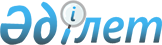 О бюджете Аксуского сельского округа Бурлинского района на 2022-2024 годы"Решение Бурлинского районного маслихата Западно-Казахстанской области от 29 декабря 2021 года № 13-3.
      В соответствии с Бюджетным кодексом Республики Казахстан от 4 декабря 2008 года, Законом Республики Казахстан от 23 января 2001 года "О местном государственном управлении и самоуправлении в Республике Казахстан" Бурлинский районный маслихат РЕШИЛ:
      1. Утвердить бюджет Аксуского сельского округа Бурлинского района на 2022-2024 годы согласно приложениям 1, 2 и 3 соответственно, в том числе на 2022 год в следующих объемах:
      1) доходы – 45 832 тысячи тенге, в том числе по:
      налоговым поступлениям – 746 тысяч тенге;
      неналоговым поступления – 157 тысяч тенге;
      поступлениям от продажи основного капитала – 113 тысяч тенге;
      поступлениям трансфертов – 44 816 тысяч тенге;
      2) затраты – 46 314 тысяч тенге;
      3) чистое бюджетное кредитование – 0 тенге:
      бюджетные кредиты – 0 тенге;
      погашение бюджетных кредитов – 0 тенге;
      4) сальдо по операциям с финансовыми активами – 0 тенге:
      приобретение финансовых активов – 0 тенге;
      поступления от продажи финансовых активов государства – 0 тенге;
      5) дефицит (профицит) бюджета – - 482 тысячи тенге;
      6) финансирование дефицита (использование профицита) бюджета – 482 тысячи тенге:
      поступление займов – 0 тенге;
      погашение займов – 0 тенге;
      используемые остатки бюджетных средств – 482 тысячи тенге.
      Сноска. Пункт 1 - в редакции решения Бурлинского районного маслихата Западно-Казахстанской области от 24.11.2022 № 23-4 (вводится в действие с 01.01.2022).


      2. Настоящее решение вводится в действие с 1 января 2022 года. Бюджет Аксуского сельского округа на 2022 год
      Сноска. Приложение 1 - в редакции решения Бурлинского районного маслихата Западно-Казахстанской области от 24.11.2022 № 23-4 (вводится в действие с 01.01.2022). Бюджет Аксуского сельского округа на 2023 год Бюджет Аксуского сельского округа на 2024 год
					© 2012. РГП на ПХВ «Институт законодательства и правовой информации Республики Казахстан» Министерства юстиции Республики Казахстан
				
      Секретарь маслихата

К.Ермекбаев
Приложение 1
к решению Бурлинского
районного маслихата
от 29 декабря 2021 года №13-3тысяч тенге
Категория
Категория
Категория
Категория
Категория
сумма
Класс
Класс
Класс
Класс
сумма
Подкласс
Подкласс
Подкласс
сумма
Специфика
Специфика
сумма
Наименование
сумма
1) Доходы
45832
1
Налоговые поступления
746
01
Подоходный налог
0
2
Индивидуальный подоходный налог
0
04
Налоги на собственность
735
1
Налоги на имущество
50
3
Земельный налог
9
4
Налог на транспортные средства
676
05
Внутренние налоги на товары, работы и услуги
11
11
4
Сборы за ведение предпринимательской и профессиональной деятельности
0
2
Неналоговые поступления
157
01
Доходы от государственной собственности
157
5
Доходы от аренды имущества, находящегося в государственной собственности
157
06
Прочие неналоговые поступления
0
1
Прочие неналоговые поступления
0
3
Поступления от продажи основного капитала
113
4
Поступления трансфертов
113
02
Трансферты из вышестоящих органов государственного управления
113
3
Трансферты из районного (города областного значения) бюджета
44816
Функциональная группа
Функциональная группа
Функциональная группа
Функциональная группа
Функциональная группа
сумма
Функциональная подгруппа
Функциональная подгруппа
Функциональная подгруппа
Функциональная подгруппа
сумма
Администратор бюджетных программ
Администратор бюджетных программ
Администратор бюджетных программ
сумма
Программа
Программа
сумма
Наименование
сумма
2) Затраты
46314
1
Государственные услуги общего характера
37466
1
Представительные, исполнительные и другие органы, выполняющие общие функции государственного управления
37466
124
Аппарат акима города районного значения, села, поселка, сельского округа
37466
001
Услуги по обеспечению деятельности акима города районного значения, села, поселка, сельского округа
37466
022
Капитальные расходы государственного органа
0
7
Жилищно-коммунальное хозяйство
7096
1
Жилищное хозяйство
1280
124
Аппарат акима города районного значения, села, поселка, сельского округа
1280
007
Организация сохранения государственного жилищного фонда города районного значения, села, поселка, сельского округа
1280
3
Благоустройство населенных пунктов
5816
124
Аппарат акима города районного значения, села, поселка, сельского округа
5816
008
Освещение улиц населенных пунктов
1936
009
Обеспечение санитарии населенных пунктов
2021
010
Содержание мест захоронений и погребение безродных
1360
011
Благоустройство и озеленение населенных пунктов
499
12
Транспорт и коммуникации
1752
1
Автомобильный транспорт
1752
124
Аппарат акима города районного значения, села, поселка, сельского округа
1752
012
Строительство и реконструкция автомобильных дорог в городах районного значения, селах, поселках, сельских округах
0
013
Обеспечение функционирования автомобильных дорог в городах районного значения, поселках, селах, сельских округах
1752
045
Капитальный и средний ремонт автомобильных дорог в городах районного значения, селах, поселках, сельских округах
0
3) Чистое бюджетное кредитование
0
Бюджетные кредиты
0
Категория
Категория
Категория
Категория
Категория
сумма
Класс
Класс
Класс
Класс
сумма
Подкласс
Подкласс
Подкласс
сумма
Специфика
Специфика
сумма
Наименование
сумма
5
Погашение бюджетных кредитов
0
4) Сальдо по операциям с финансовыми активами
0
Функциональная группа
Функциональная группа
Функциональная группа
Функциональная группа
Функциональная группа
сумма
Функциональная подгруппа
Функциональная подгруппа
Функциональная подгруппа
Функциональная подгруппа
сумма
Администратор бюджетных программ
Администратор бюджетных программ
Администратор бюджетных программ
сумма
Программа
Программа
сумма
Наименование
сумма
Приобретение финансовых активов
0
Категория
Категория
Категория
Категория
Категория
сумма
Класс
Класс
Класс
Класс
сумма
Подкласс
Подкласс
Подкласс
сумма
Специфика
Специфика
сумма
Наименование
сумма
6
Поступления от продажи финансовых активов государства
0
5) Дефицит (профицит) бюджета
-482
6) Финансирование дефицита (использование профицита) бюджета
482
7
Поступления займов
0
01
Внутренние государственные займы
0
2
Договоры займа
0
Функциональная группа
Функциональная группа
Функциональная группа
Функциональная группа
Функциональная группа
сумма
Функциональная подгруппа
Функциональная подгруппа
Функциональная подгруппа
Функциональная подгруппа
сумма
Администратор бюджетных программ
Администратор бюджетных программ
Администратор бюджетных программ
сумма
Программа
Программа
сумма
Наименование
сумма
16
Погашение займов
0
Категория
Категория
Категория
Категория
Категория
сумма
Класс
Класс
Класс
Класс
сумма
Подкласс
Подкласс
Подкласс
сумма
Специфика
Специфика
сумма
Наименование
сумма
8
Используемые остатки бюджетных средств
482
01
Остатки бюджетных средств
482
1
Свободные остатки бюджетных средств
482Приложение 2
к решению Бурлинского
районного маслихата
от 29 декабря 2021 года №13-3тысяч тенге
Категория
Категория
Категория
Категория
Категория
сумма
Класс
Класс
Класс
Класс
сумма
Подкласс
Подкласс
Подкласс
сумма
Специфика
Специфика
сумма
Наименование
сумма
1) Доходы
37624
1
Налоговые поступления
494
1
Подоходный налог
8
2
Индивидуальный подоходный налог
8
4
Налоги на собственность
486
1
Налоги на имущество
15
3
Земельный налог
38
4
Налог на транспортные средства
433
5
Внутренние налоги на товары, работы и услуги
0
4
Сборы за ведение предпринимательской и профессиональной деятельности
0
2
Неналоговые поступления
225
1
Доходы от государственной собственности
225
5
Доходы от аренды имущества, находящегося в государственной собственности
225
6
Прочие неналоговые поступления
0
1
Прочие неналоговые поступления
0
3
Поступления от продажи основного капитала
0
4
Поступления трансфертов
36905
2
Трансферты из вышестоящих органов государственного управления
36905
3
Трансферты из районного (города областного значения) бюджета
36905
Функциональная группа
Функциональная группа
Функциональная группа
Функциональная группа
Функциональная группа
сумма
Функциональная подгруппа
Функциональная подгруппа
Функциональная подгруппа
Функциональная подгруппа
сумма
Администратор бюджетных программ
Администратор бюджетных программ
Администратор бюджетных программ
сумма
Программа
Программа
сумма
Наименование
сумма
2) Затраты
37624
1
Государственные услуги общего характера
28754
1
Представительные, исполнительные и другие органы, выполняющие общие функции государственного управления
28754
124
Аппарат акима города районного значения, села, поселка, сельского округа
28754
1
Услуги по обеспечению деятельности акима города районного значения, села, поселка, сельского округа
28754
22
Капитальные расходы государственного органа
0
7
Жилищно-коммунальное хозяйство
7056
3
Благоустройство населенных пунктов
7056
124
Аппарат акима города районного значения, села, поселка, сельского округа
7056
8
Освещение улиц населенных пунктов
2457
9
Обеспечение санитарии населенных пунктов
1273
10
Содержание мест захоронений и погребение безродных
11
Благоустройство и озеленение населенных пунктов
3326
12
Транспорт и коммуникации
1814
1
Автомобильный транспорт
1814
124
Аппарат акима города районного значения, села, поселка, сельского округа
1814
12
Строительство и реконструкция автомобильных дорог в городах районного значения, селах, поселках, сельских округах
0
13
Обеспечение функционирования автомобильных дорог в городах районного значения, поселках, селах, сельских округах
1814
45
Капитальный и средний ремонт автомобильных дорог в городах районного значения, селах, поселках, сельских округах
0
3) Чистое бюджетное кредитование
0
Бюджетные кредиты
0
Категория
Категория
Категория
Категория
Категория
сумма
Класс
Класс
Класс
Класс
сумма
Подкласс
Подкласс
Подкласс
сумма
Специфика
Специфика
сумма
Наименование
сумма
5
Погашение бюджетных кредитов
0
4) Сальдо по операциям с финансовыми активами
0
Функциональная группа
Функциональная группа
Функциональная группа
Функциональная группа
Функциональная группа
сумма
Функциональная подгруппа
Функциональная подгруппа
Функциональная подгруппа
Функциональная подгруппа
сумма
Администратор бюджетных программ
Администратор бюджетных программ
Администратор бюджетных программ
сумма
Программа
Программа
сумма
Наименование
сумма
Приобретение финансовых активов
0
Категория
Категория
Категория
Категория
Категория
сумма
Класс
Класс
Класс
Класс
сумма
Подкласс
Подкласс
Подкласс
сумма
Специфика
Специфика
сумма
Наименование
сумма
6
Поступления от продажи финансовых активов государства
0
5) Дефицит (профицит) бюджета
0
6) Финансирование дефицита (использование профицита) бюджета
0
7
Поступления займов
0
1
Внутренние государственные займы
0
2
Договоры займа
0
Функциональная группа
Функциональная группа
Функциональная группа
Функциональная группа
Функциональная группа
сумма
Функциональная подгруппа
Функциональная подгруппа
Функциональная подгруппа
Функциональная подгруппа
сумма
Администратор бюджетных программ
Администратор бюджетных программ
Администратор бюджетных программ
сумма
Программа
Программа
сумма
Наименование
сумма
16
Погашение займов
0
Категория
Категория
Категория
Категория
Категория
сумма
Класс
Класс
Класс
Класс
сумма
Подкласс
Подкласс
Подкласс
сумма
Специфика
Специфика
сумма
Наименование
сумма
8
Используемые остатки бюджетных средств
0
1
Остатки бюджетных средств
0
1
Свободные остатки бюджетных средств
0Приложение 3
к решению Бурлинского
районного маслихата
от 29 декабря 2021 года №13-3тысяч тенге
Категория
Категория
Категория
Категория
Категория
сумма
Класс
Класс
Класс
Класс
сумма
Подкласс
Подкласс
Подкласс
сумма
Специфика
Специфика
сумма
Наименование
сумма
1) Доходы
39908
1
Налоговые поступления
512
1
Подоходный налог
8
2
Индивидуальный подоходный налог
8
4
Налоги на собственность
504
1
Налоги на имущество
16
3
Земельный налог
40
4
Налог на транспортные средства
448
5
Внутренние налоги на товары, работы и услуги
0
4
Сборы за ведение предпринимательской и профессиональной деятельности
0
2
Неналоговые поступления
232
1
Доходы от государственной собственности
232
5
Доходы от аренды имущества, находящегося в государственной собственности
232
6
Прочие неналоговые поступления
0
1
Прочие неналоговые поступления
0
3
Поступления от продажи основного капитала
0
4
Поступления трансфертов
39164
2
Трансферты из вышестоящих органов государственного управления
39164
3
Трансферты из районного (города областного значения) бюджета
39164
Функциональная группа
Функциональная группа
Функциональная группа
Функциональная группа
Функциональная группа
сумма
Функциональная подгруппа
Функциональная подгруппа
Функциональная подгруппа
Функциональная подгруппа
сумма
Администратор бюджетных программ
Администратор бюджетных программ
Администратор бюджетных программ
сумма
Программа
Программа
сумма
Наименование
сумма
2) Затраты
39908
1
Государственные услуги общего характера
30845
1
Представительные, исполнительные и другие органы, выполняющие общие функции государственного управления
30845
124
Аппарат акима города районного значения, села, поселка, сельского округа
30845
1
Услуги по обеспечению деятельности акима города районного значения, села, поселка, сельского округа
30845
22
Капитальные расходы государственного органа
0
7
Жилищно-коммунальное хозяйство
5386
3
Благоустройство населенных пунктов
5386
124
Аппарат акима города районного значения, села, поселка, сельского округа
5386
8
Освещение улиц населенных пунктов
2543
9
Обеспечение санитарии населенных пунктов
1318
10
Содержание мест захоронений и погребение безродных
0
11
Благоустройство и озеленение населенных пунктов
1525
12
Транспорт и коммуникации
3677
1
Автомобильный транспорт
3677
124
Аппарат акима города районного значения, села, поселка, сельского округа
3677
12
Строительство и реконструкция автомобильных дорог в городах районного значения, селах, поселках, сельских округах
0
13
Обеспечение функционирования автомобильных дорог в городах районного значения, поселках, селах, сельских округах
3677
45
Капитальный и средний ремонт автомобильных дорог в городах районного значения, селах, поселках, сельских округах
0
3) Чистое бюджетное кредитование
0
Бюджетные кредиты
0
Категория
Категория
Категория
Категория
Категория
сумма
Класс
Класс
Класс
Класс
сумма
Подкласс
Подкласс
Подкласс
сумма
Специфика
Специфика
сумма
Наименование
сумма
5
Погашение бюджетных кредитов
0
4) Сальдо по операциям с финансовыми активами
0
Функциональная группа
Функциональная группа
Функциональная группа
Функциональная группа
Функциональная группа
сумма
Функциональная подгруппа
Функциональная подгруппа
Функциональная подгруппа
Функциональная подгруппа
сумма
Администратор бюджетных программ
Администратор бюджетных программ
Администратор бюджетных программ
сумма
Программа
Программа
сумма
Наименование
сумма
Приобретение финансовых активов
0
Категория
Категория
Категория
Категория
Категория
сумма
Класс
Класс
Класс
Класс
сумма
Подкласс
Подкласс
Подкласс
сумма
Специфика
Специфика
сумма
Наименование
сумма
6
Поступления от продажи финансовых активов государства
0
5) Дефицит (профицит) бюджета
0
6) Финансирование дефицита (использование профицита) бюджета
0
7
Поступления займов
0
1
Внутренние государственные займы
0
2
Договоры займа
0
Функциональная группа
Функциональная группа
Функциональная группа
Функциональная группа
Функциональная группа
сумма
Функциональная подгруппа
Функциональная подгруппа
Функциональная подгруппа
Функциональная подгруппа
сумма
Администратор бюджетных программ
Администратор бюджетных программ
Администратор бюджетных программ
сумма
Программа
Программа
сумма
Наименование
сумма
16
Погашение займов
0
Категория
Категория
Категория
Категория
Категория
сумма
Класс
Класс
Класс
Класс
сумма
Подкласс
Подкласс
Подкласс
сумма
Специфика
Специфика
сумма
Наименование
сумма
8
Используемые остатки бюджетных средств
0
1
Остатки бюджетных средств
0
1
Свободные остатки бюджетных средств
0